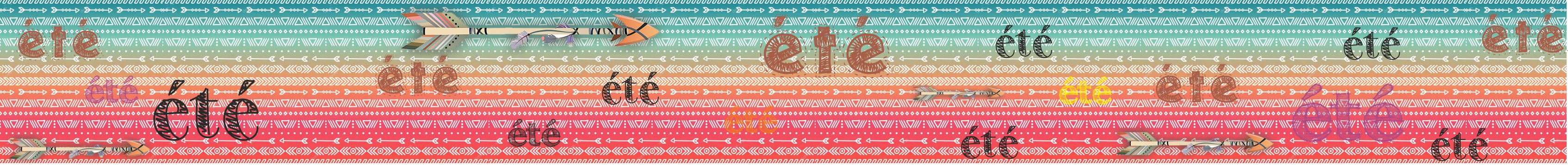 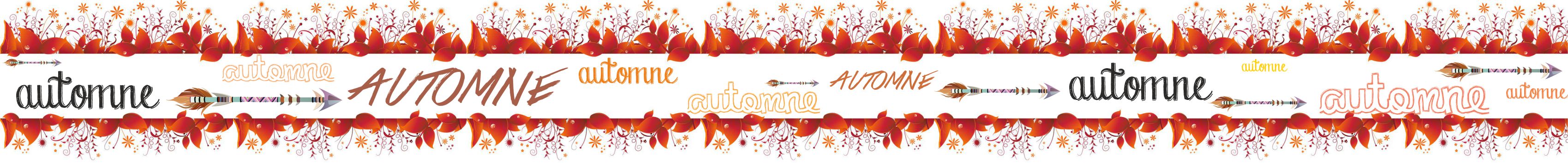 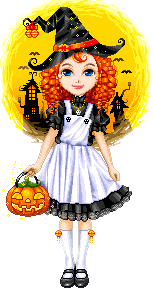 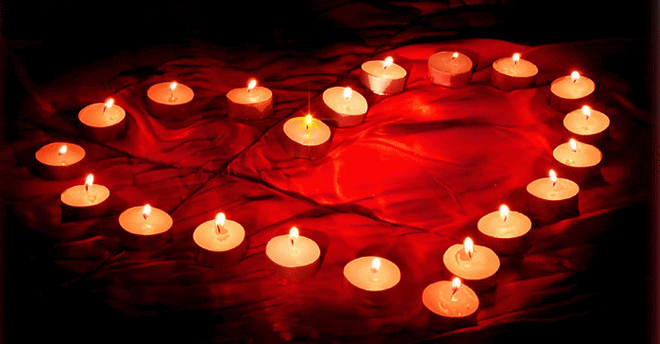 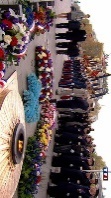 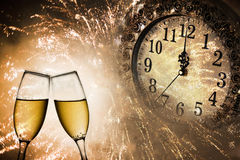 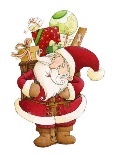 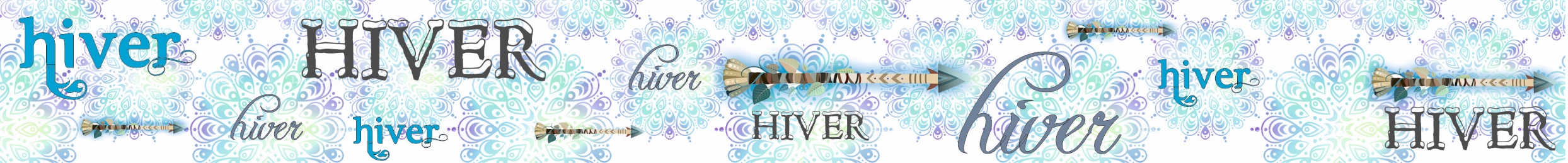 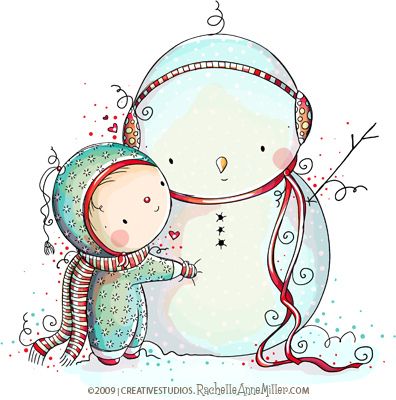 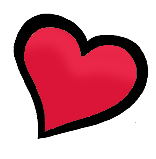 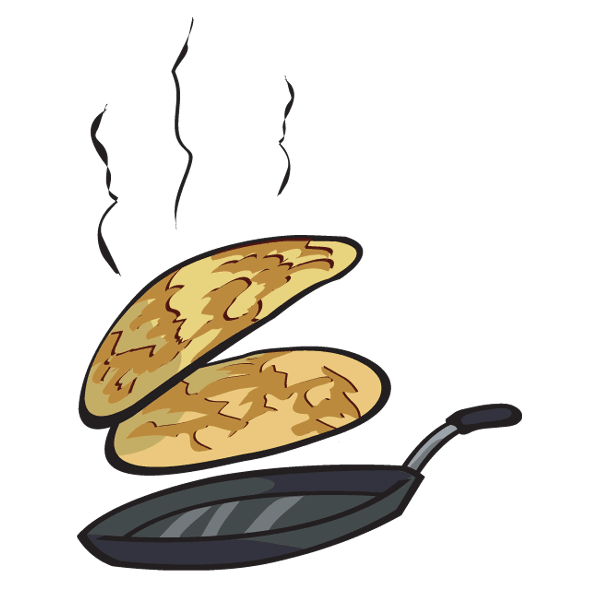 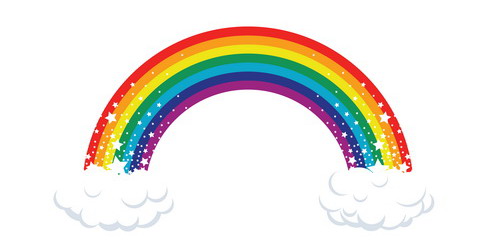 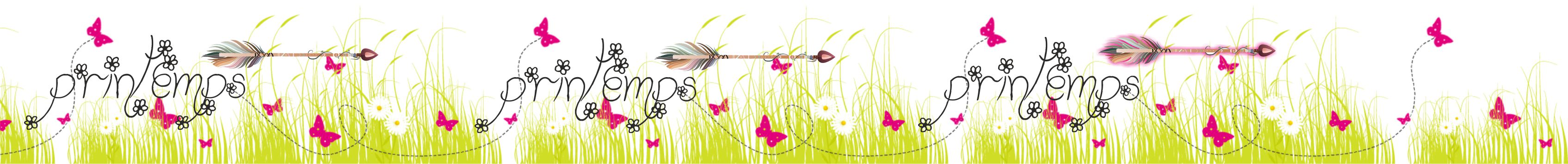 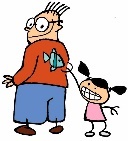 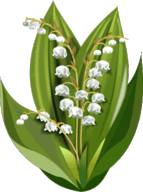 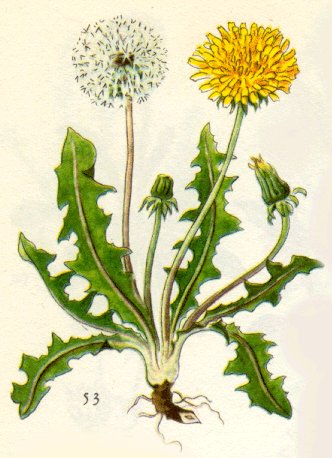 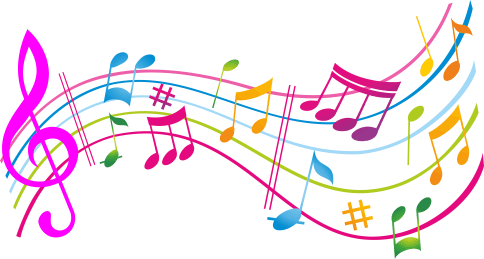 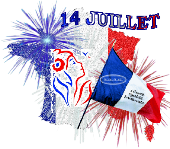 septe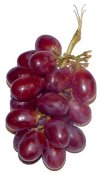 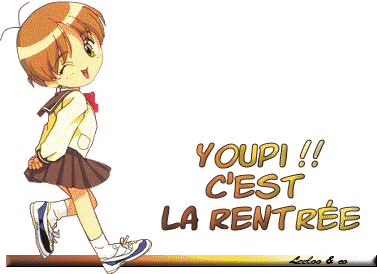 septesepteseptesepteseptesepteseptesepteseptesepteseptesepteseptesepte123456789101112131415mbre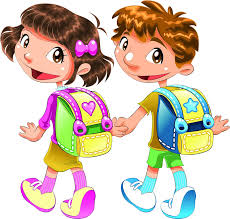 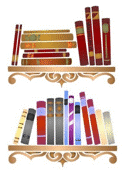 mbrembrembrembrembrembrembrembrembrembrembrembrembrembre161718192021222324252627282930oct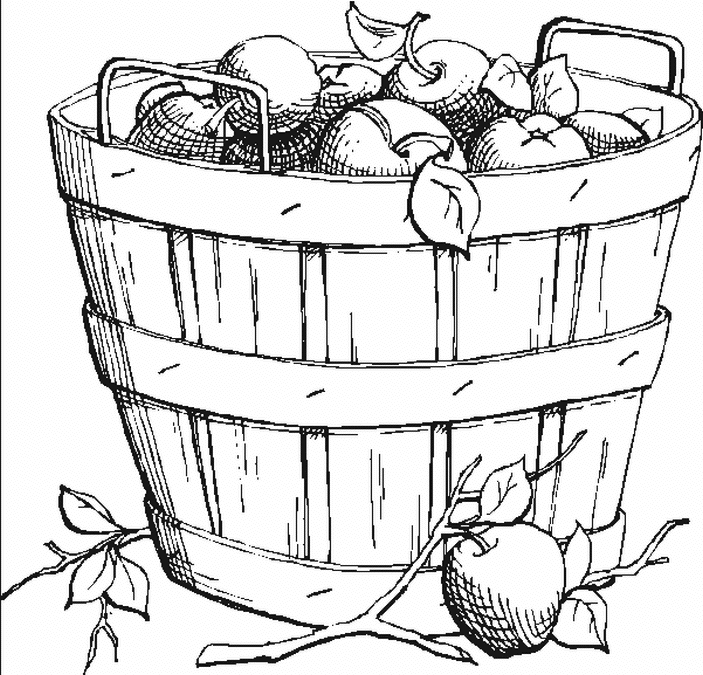 octoctoctoctoctoctoctoctoctoctoctoctoctoct123456789101112131415obre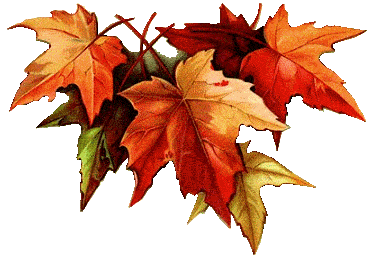 obreobreobreobreobreobreobreobreobreobreobreobreobreobreobre16171819202122232425262728293031nove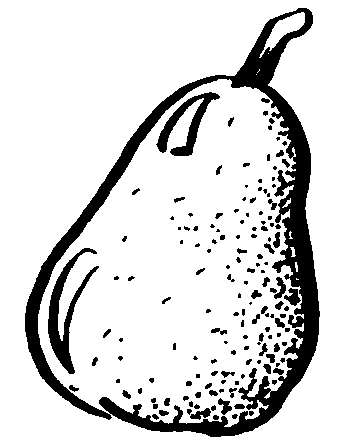 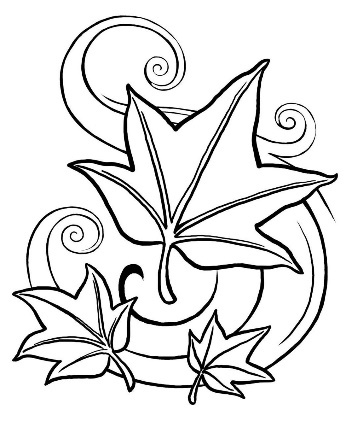 novenovenovenovenovenovenovenovenovenovenovenovenovenove123456789101112131415mbre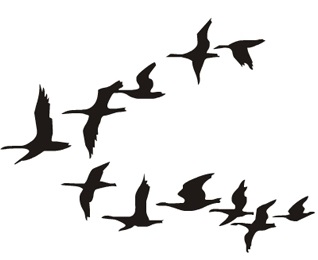 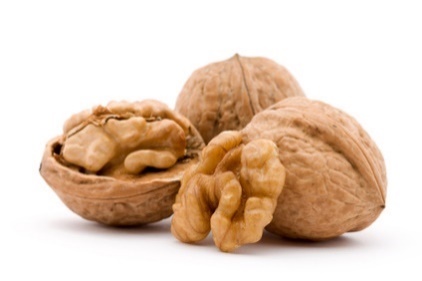 mbrembrembrembrembrembrembrembrembrembrembrembrembrembre161718192021222324252627282930dece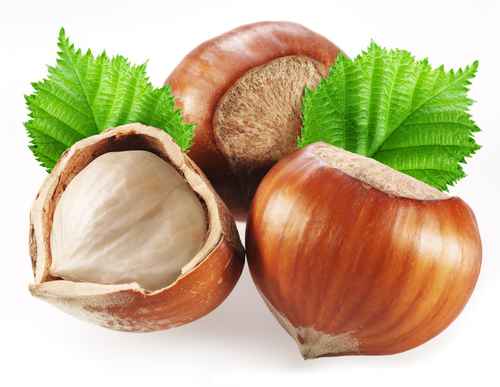 decedecedecedecedecedecedecedecedecedecedecedecedecedece123456789101112131415mbre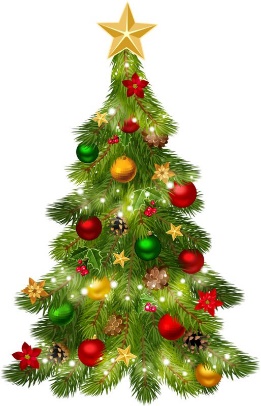 mbrembrembrembrembrembrembrembrembrembrembrembrembrembrembre16171819202122232425262728293031jan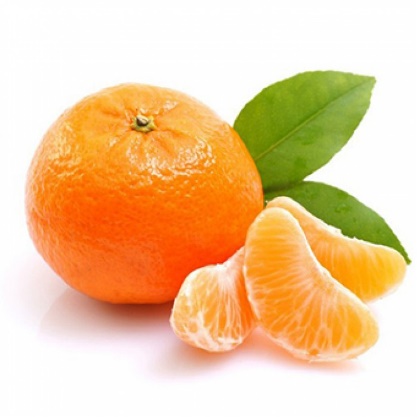 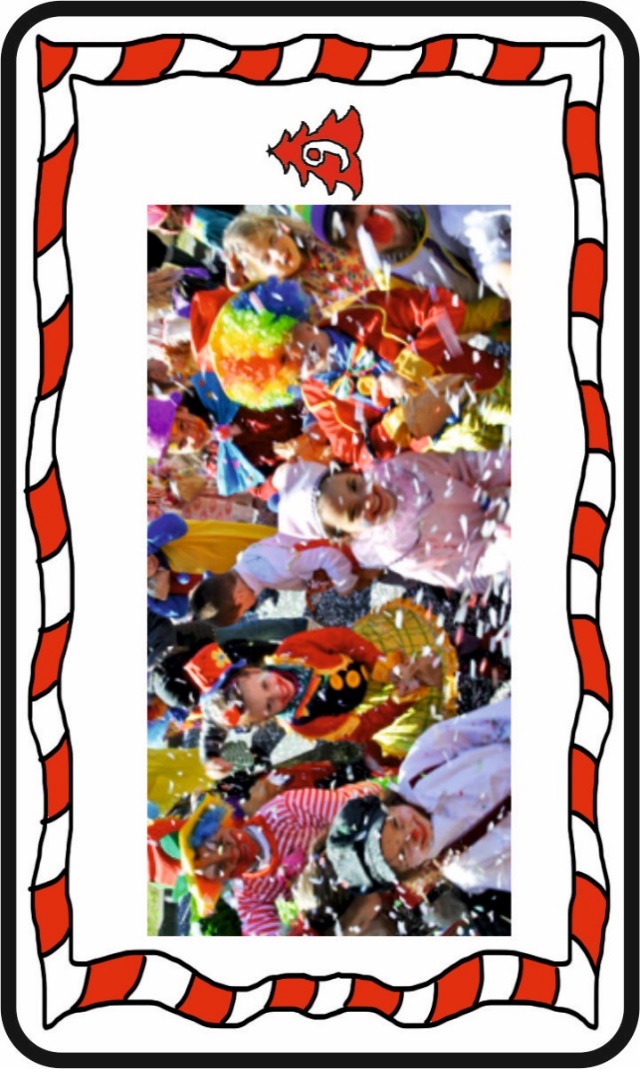 janjanjanjanjanjanjanjanjanjanjanjanjanjan123456789101112131415vier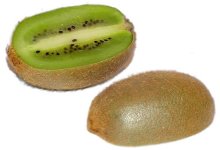 vierviervierviervierviervierviervierviervierviervierviervier16171819202122232425262728293031fév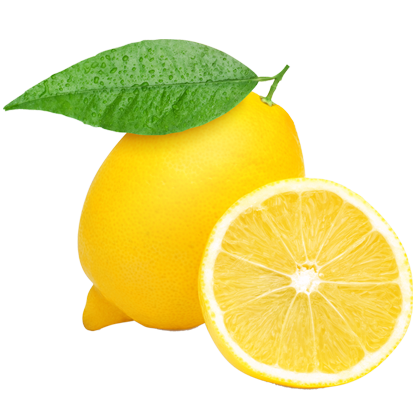 févfévfévfévfévfévfévfévfévfévfévfévfévfév123456789101112131415rier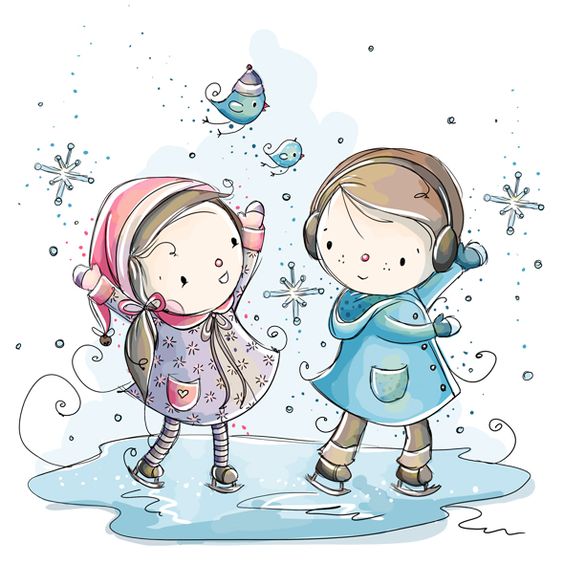 rierrierrierrierrierrierrierrierrierrierrierrier16171819202122232425262728ma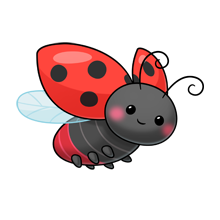 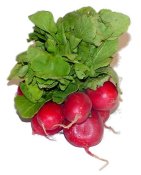 mamamamamamamamamamamamamama123456789101112131415rs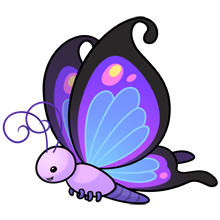 rsrsrsrsrsrsrsrsrsrsrsrsrsrsrs16171819202122232425262728293031avr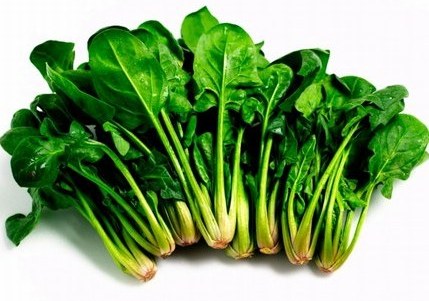 avravravravravravravravravravravravravravr123456789101112131415il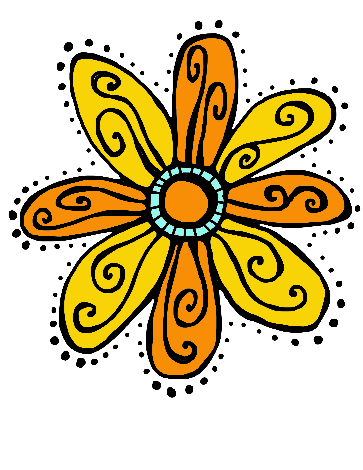 ilililililililililililililil161718192021222324252627282930ma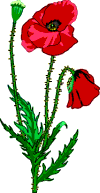 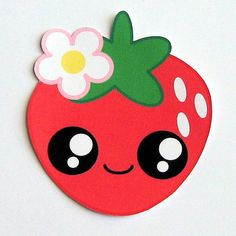 mamamamamamamamamamamamamama123456789101112131415i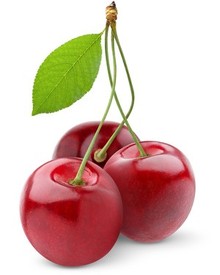 iiiiiiiiiiiiiii16171819202122232425262728293031ju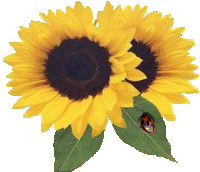 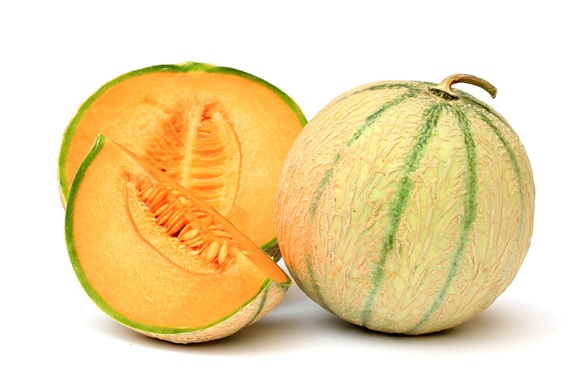 jujujujujujujujujujujujujuju123456789101112131415in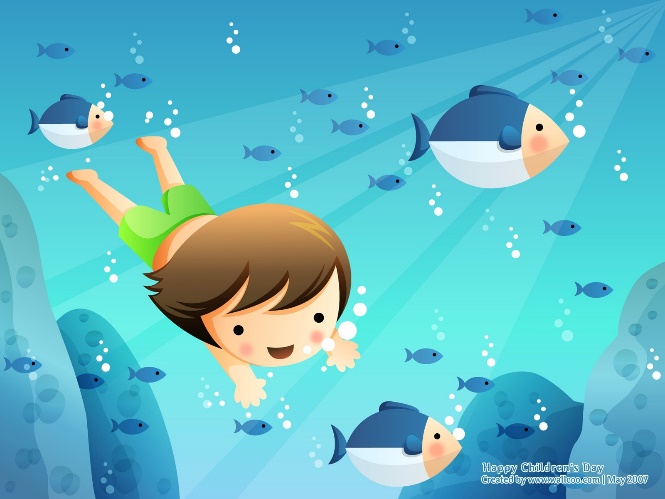 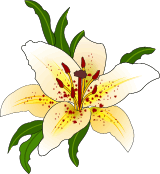 inininininininininininininin161718192021222324252627282930juil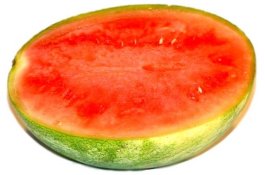 juiljuiljuiljuiljuiljuiljuiljuiljuiljuiljuiljuiljuiljuil123456789101112131415let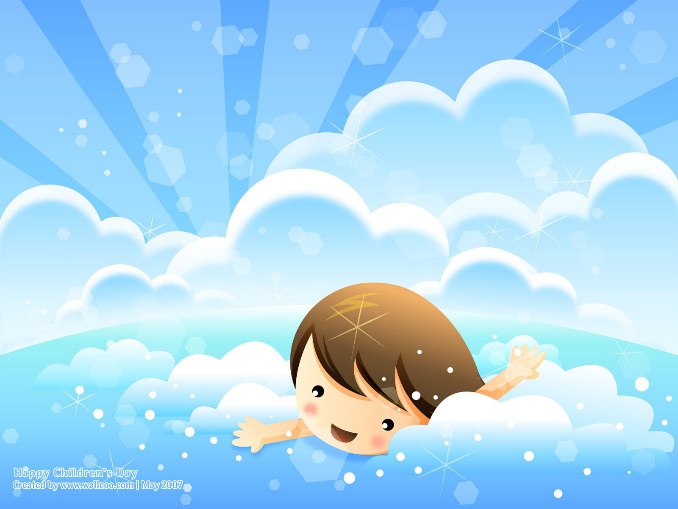 letletletletletletletletletletletletletletlet16171819202122232425262728293031aoaoaoaoaoaoaoaoaoaoaoaoaoaoao123456789101112131415ut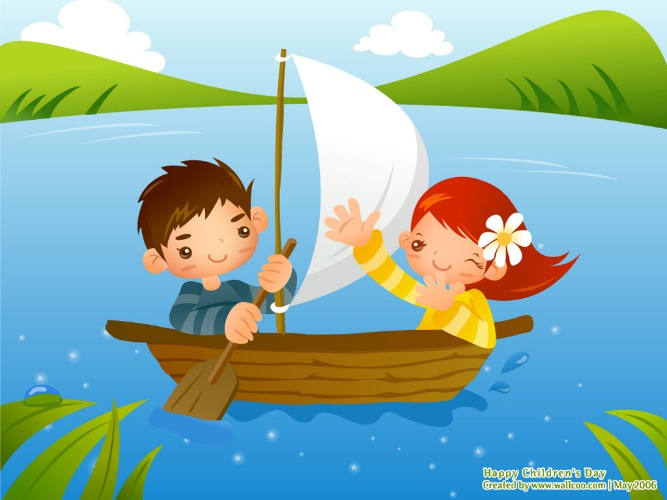 ututututututututututututututut16171819202122232425262728293031